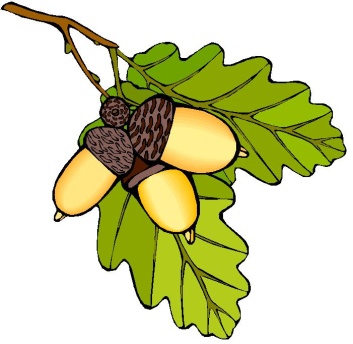 Uniform Order FormPlease return your completed order form and payment to the Acorn office.BACS payment to: Acorn Playgroup and pre-school; Account Number - 80492663; Sort Code – 20-92-54 using your child’s name as a reference.Ordered items are usually available within two weeks of receiving your completed application form and payment. Please note, each child will be issued with an Acorn book bag upon their start at Acorn, at no additional cost.Child’s NameItemAge 2-3Age 2-3Age 3-4Age 5-6PricePriceQuantityTotalPriceAcorn Bookbag£5£5£Red Acorn Polo Shirt£7.50£7.50£Red Acorn Sweatshirt£8.50£8.50 £Total Payment          £Total Payment          £Total Payment          £Total Payment          £Total Payment          £Total Payment          £Total Payment          £Total Payment          £Total Payment          £Payment madeYesNo  Payment madeYesNo  Payment made via CashPayment made via CashPayment made via CashPayment made via CashPayment made via BACSPayment made via BACSPayment made via BACSNameSignatureDate